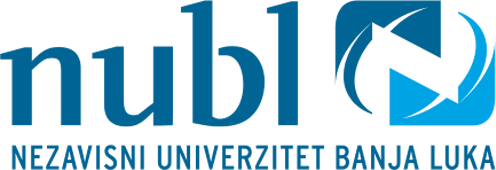  FAKULTET ZA POLITIČKE NAUKEStudijski program: POLITIKOLOGIJA                                                           RASPORED  NASTAVE  2022 – 2023  Studijski program: MENADŽMENT U MULTIMEDIJIMA     PREDMETPREDAVAČUČIONICATERMINII SEMESTAROsnovi ekonomijeDoc. dr  Miloš GrujićAmfitetar 6Srijeda 16,30-18,00InformatikaDoc. dr Mladen Bubonjić Kabinet 30Srijeda  12,00- 13,30Globalizacioni procesi Prof. dr Ostoja BrarašinKabinet  29 Četvrtak 12,00- 13,30Osnove spoljne politike Doc. dr Predrag ObrenovićAmfitetar 7Petak  11,00-12,300Strani jezik IIMr Čedomir KneževićAmfiteatar 6Utorak 13,00-14,30PREDMETPREDAVAČUČIONICATERMINIV SEMESTARPolitički sistem  BiHProf. dr Radomir NeškovićAmfiteatar 6Petak 12,00-13,30Savremena politička istorija Prof. dr Radomir NeškovićAmfiteatar 6Petak 13,30-15,00Osnovi metodologije naukeProf. dr Jagoda Petrović Amfitetar 7Utorak 16,15-17,30Izborni predmet I  Socijalna psihologijaProf. dr Jasna Bogdanović ČurićAmfiteatar  7 Četvrtak 14,00-15,30Izborni predmet II  Spoljna politika BiHDoc. dr Predrag ObrenovićAmfiteatar 7Petak  16,00-17,30Engleski jezik  IV Mr Čedomir KneževićAmfiteatar 6Utorak  14,30-16.00PREDMETPREDAVAČUČIONICATERMINVI SEMESTARMeđunarodni odnosi Doc. dr ZdravkoTodorović Amfiteatar 7 Petak 10,00-11,30Međunarodno pregovaranje Doc. dr Zdravko TodorovićAmfiteatar 7Petak 11,30-13,00EU i evropski odnosi Doc. dr Zdravko TodorovićAmfitetar 7Petak 13,00-14,30Izborni  predmet I Mediji i politikaProf. dr Radmila ČokoriloKabinet 30Srijeda 11,00-12,30Izborni predmet II Interkulturni menadžment Prof. dr Milomir MartićAmfiteatar 6Četvrtak 10,30-12,00PREDMETPREDAVAČUČIONICATERMINVIII SEMESTARFunkcionisanje diplomatskih predstavništvaProf. dr Marko Aćić Amfitetar 6Petak 16,30-18,00Spoljna i bezbjednosna politika Evropske unijeDoc. dr Predrag ObrenovićAmfitetar 6Petak 13,00 – 14,30Ekonomska diplomatija Prof. dr Marko Aćić Amfitetar 6Petak16,30-18,00Komparativna politička kulturaProf. dr Milomir MartićAmfitetar 6Četvrtak 12,00-13,30Poslovna korespodencija Prof. dr Ružica ĐervidaAmfitetar 6Utorak 13,00-14,30PREDMETPREDAVAČUČIONICATERMINVI SEMESTARInterkulturalni menadžmentProf. dr Milomir Martić Amfiteatar 6 Četvrtak 10,30 -12,00Estetika i kultura medijaProf. dr Ljiljana ČekićAmfiteatar 6Petak 16,00-17,30Evropski odnosi i EUDoc. dr Zdravko TodorovićAmfiteatar 6Petak   13,00-14,30Odnosi s javnošću Prof. dr Ružica ĐervidaAmfitetar 6Petak 11,30-13,00Izborni predmet Poslovna etikaProf. dr Ostoja BarašinKabinet 29Srijeda 12,00-13,30Praksa u medijima Prof. dr Radmila ČokoriloKabinet 30  Četvrtak 13,00- 14,30